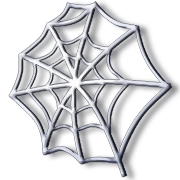 Lee Ann HarrelsonOklahoma Alliance for Geographic EducationAll materials may be reproduced for the classroom and presentations only when proper acknowledgement is given to the author and the Oklahoma Alliance for Geographic Education.NATURAL RESOURCES DISTRIBUTION WEBLee Ann Harrelson, OKAGE TCPrague Middle SchoolPrague, OKharrelsonleeann@yahoo.comGrade Level:  	6th-7thPurpose/Overview:The purpose of this lesson is two-fold:  to familiarize students with the characteristics of a developed country and those of a developing country; and to acquaint students with the differences in distribution of natural resources in developed and developing countries.National Geography Standards from Geography for LifeGeographic Elements & Standards:Environment and Society – 16:  The geographically informed person knows and understands the changes that occur in the meaning, use, distribution, and importance of resources.Oklahoma Priority Academic Student Skills:Grade 6 World Studies:Standard 1:  The student will develop and practice the process skills of social studies.1.2 – Identify, evaluate, and draw conclusions from different kinds of maps, graphs, charts, diagrams, timelines, and other representations such as photographs and satellite-produced images or computer-based technologies.Standard 2:  The student will use geographic representations to draw conclusions.2.3 – Define, recognize, and locate basic landforms and bodies of water on appropriate maps and globes.Grade 7 World GeographyStandard 5:  The student will examine the interactions of humans and their environment.5.1 – Identify and describe the relationship between the distribution of major natural resources (e.g., arable land, water, fossil fuels, and iron ore) and developed and developing countries.Geographic Themes:MovementObjectives:Students will learn the characteristics of developed and developing countries.Students will discover the differences in distribution of natural resources between developed and developing countries.Students will realize that many developing countries lack the methods and technology to effectively distribute natural resources.Materials:3 orangespair of mittens dull knife or spreadercutting boardroll of paper towelssharp knifesmall hand juicerwet wipessmall jar or container toy truck (large enough for the container to fit in)play moneyTime Frame:		1-2 class periodsProcedures:Lead students in discussion of the meaning of “developed and developing” countries.Display definitions of developing and developed countries.Show characteristics of developing and developed countries.Give a visual demonstration for the students by using oranges to represent the land mass of 3 different countries.  Select 3 students to represent these countries.  Give each one an orange.Student #1 will represent a developing country that has natural resources, but no technology or money to do anything with those resources.  This student gets an orange and a pair of mittens.  Instruct the student to put the mittens on for the demonstration. Student #2 will represent a developing country that has natural resources, but has a small amount of technology.  This student gets an orange and a dull knife (like a butter knife or spreader).Student # 3 will represent a developed country that has natural resources with plenty of technology and money to be able to use their natural resources.  This student gets an orange, cutting board, a plastic disposable knife, roll of paper towels, container of wet wipes, measuring cup with pouring spout, hand juicer, small jars, a toy truck, and money (I used play money). After giving this student all the supplies s/he gets to use, then give the student the money with the explanation that s/he has enough money to hire someone to do the job for him/her.Their natural resource is the juice from the orange.  They have to extract the natural resource, package it, market it, and transport it.Ask students to begin the demonstration.Finish the lesson up with a discussion about each of the countries and the problems they encountered.  Some questions the teacher may want to bring up in this discussion:A.  Would it make a difference if your country had a coastline or if it was landlocked?What happens if your country is relying on only one natural resource for its economy?How could Student #3 help the other two students?Could a developed country pay someone else to do the work instead of having to do it by itself?Assessment:		Participation gradeResources:Website for map of developing countries: http://www.harpercollege.edu/mhealy/eco212i/lectures/ch22w-18.htm Website for information to compare country data:https://www.cia.gov/library/publications/the-world-factbook/fields/2116.html#tzExtension and Enrichment:Have students research the natural resources of a specific developed country and those of a specific developing country and compare and contrast the distribution of the resources between the two countries.  Instruct students to write a paragraph describing the differences in distribution.  Students will report their findings to the class.Connections:Economics Definitions:Developed Country:-country in which a great deal of manufacturing is carried out  Developing Country:-country that is working toward industrializationCharacteristics of Developed Countries1.  Economic systems based on continuous, self-sustaining      economic growth2.  Well developed industrial base3.  High standard of living4.  High income per capita (Per capita income is the total      national income divided by the nation’s population.) 5. High Human Development Index (Nations are ranked      according to their citizens' quality of life rather than      strictly by a nation's economic figures.)6.  High gross domestic product (GDP is the market value of       all goods & services produced within a country in a year.)7.  High rate of literacy8.  High life expectancy9.  Highly developed infrastructure10. Low infant mortality Characteristics of Developing Countries1.  Low level of economic development 2.  Economic dependency on developed countries 3.  Undeveloped industrial base 4.  Low standard of living 5.  Low income per capita, but trying to improve     its position through industrialization and education 6.  Moderate to low Human Development Index 7.  Low gross domestic product (GDP) 8.  Low rate of literacy 9.  Low life expectancy 10. Citizens are mostly agricultural workers 11. Poorly developed infrastructure	 12. High infant mortalityComparison ChartUnited StatesTanzaniaGross National Income (per capita)$33,070$256Life expectancy79.6 yrs.56.9 yrs.Education12.4 yrs.5.1 yrs.Human Development Index (HDI)#4#148Infant mortality6/per 100067/per 1000Agriculture1.1%80%Industry22.1% industry76.8% service20% industry and service combinedPopulation below poverty line12%36%Industrial Production Growth Rate5.3%7%